You are invited to bid on FOOD SERVICE EQUIPMENT for the Shawnee Mission Unified Schools per the enclosed terms, conditions and specifications, F.O.B. Destination, Freight Prepaid and Add.  FREIGHT COSTS MUST BE INCLUDED IN THE BID PRICE(S). We are enclosing only one copy of the bid specifications.   Please return one (1) original, one (1) copy, for a total of two (2) hardcopies and one (1) electronic copy on a flash drive. Unit bid price shall govern whenever a discrepancy occurs in the extended bid price on the Bid Summary page.  Bid will be awarded:  _____All-or-None, _X__ Item-by-Item, _____ Groups of Items, or ____ Groups & by-Item.  Payment will be made ON COMPLETION of Purchase Order.  DO NOT INCLUDE SALES TAX.Any questions regarding the specifications and the bid procedures should be directed to Becky Collins @ email; beckycollins@smsd.org.   PHONE:  (913) 993-6475.THIS BID IS NOT TRANSFERABLE NOTE:  Bid Number and Name of Bidder must appear on the front of sealed envelope.  Emailed or Faxed bids will not be accepted.  Bids must be received in the Purchasing Office prior to bid opening.  If sending by U.S. Postal Service, please allow a minimum of 24 hours for your bid to be processed and delivered to the Purchasing Office by the Administrative Mail Center.  It is the responsibility of the bidder to ensure delivery of bids to the Purchasing Department.  Bidders shall hold all bid prices firm for acceptance for 90 calendar days after date of bid opening.Bid results will be posted on the smsd.org website within approximately 5 working days after the bid opening.  Go to About; Departments; Purchasing/Bidding; Bids and Bid Summaries.  Additionally, you may review the bid results in the Purchasing Office during the hours of 8:00 AM to 4:30 PM.NOTICE OF “NO RESPONSE FORM” BID NO. 19-034VENDORS WHO RESPOND TO THIS INVITATION WITH A COMPLETED NOTICE OF “NO RESPONSE” FORM WILL REMAIN ON OUR MAILING LIST, IF REQUESTED.  VENDORS MAKING NO RESPONSE AT ALL WILL BE REMOVED FROM OUR MAILING LIST.Dear Vendor:Please check () the appropriate box below, complete the remainder of this form and return it NO LATER THAN the scheduled Bid/Proposal/or Quote Date and Time.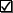 Our company cannot provide the products, supplies and/or services listed in this bid, proposal or 	quote.  Please MOVE our name and address to the following category(ies) so that we may bid at a later 	date.          ____________________________________________________________________	______________________________________________________________________________We have chosen NOT to submit a response at this time, but would like to remain on your bid list 	for this product category.  We did not submit a response because: 	Reason(s): _____________________________________________________________________ 	______________________________________________________________________________Please REMOVE our name from all SMSD bid lists until further notice.	Reason(s): _____________________________________________________________________	______________________________________________________________________________COMPANY NAME:____________________________________________________REPRESENTATIVE (please print):________________________________________ADDRESS:  _______________________________ PHONE (_____)____________AUTHORIZED SIGNATURE: ____________________________________________TITLE:  ____________________________________ DATE:  ___________________PLEASE RETURN THIS FORM ONLY TO:Shawnee Mission Unified School District #512Purchasing DepartmentNotice of “NO RESPONSE”8200 W. 71st StreetShawnee Mission,  KS  66204ORFax to:  913/993-6225STANDARD TERMS AND CONDITIONSTerms and conditions are requirements that are binding upon the successful bidder(s) and communicate ’s expectations of performance. reserves the right to accept or reject all or any part of any bid, to waive any irregularities and to award items to best serve the interest of the District.  This solicitation implies no obligation on the part of the buyer, nor does the buyer’s silence imply an acceptance or rejection of any offer.Each bid must be completed on SMSD bid forms.FREIGHT COSTS MUST BE INCLUDED IN THE BID PRICE(S).Alternate bids will be considered only if the alternate properly meets specifications outlined in the bid.  (If the bid specifies no substitutes, alternates will not be considered.)Cash discounts and delivery will be considered in awarding a contract.  Deliveries shall be F.O.B.  SMSD, stated location, freight prepaid.  Title does not transfer to SMSD until received at same.Prices quoted shall remain firm for 90 days or until bidder’s offer is accepted, whichever is first, by SMSD.  Any deviation must be conspicuously notated within this document.  Acceptance shall be in the form of a SMSD purchase order or other formal written contract.  Prices beyond acceptance of bidder’s offer shall be conditional on any additional terms, conditions and/or specifications as set forth herein.Prices quoted are to be free of all federal, state and local taxes unless otherwise imposed by a governmental body and applicable to the material on the bid.The Seller represents that the price or prices specified do not exceed the Seller’s current selling prices for the same or substantially similar items to any other purchaser, taking into account the quantity and/or service under consideration.Any catalog, brand name or manufacturer’s reference used herein is intended to be descriptive and not restrictive.  Offers on any reputable manufacturers regularly produced product which is similar and substantially equivalent will be considered.  SMSD reserves the right to make final decisions as to comparable items.  Be very certain that items upon which you bid and deliver are EQUAL to items listed.  Materials, which are not equal, shall be returned to the supplier transportation charges collect.When submitting a substitute article as equal, the full name and illustrated description must be given.  The Board of Education and/or U.S.D. #512 administration reserves the right to decide upon its suitability for the intended use and if it is of equal quality.  Upon request, samples of substitute articles must be submitted.  All substitutions after award of the bid must be approved by U.S.D. #512 prior to shipping.SMSD reserves the right to make minor increases or decreases in quantities to be purchased, at the time of acceptance and subsequent thereto.Envelopes containing bids must be sealed and marked on the lower left-hand corner with firm name and address of the bidder, bid control number, bid opening date, and bid opening time.No attempt will be made to provide special internal mail service for such documents.Bids not at the appointed place at time of bid opening will be rejected.Faxed Bid/Proposals will not be accepted as sealed bids.Date of receipt will be considered the effective date all goods and invoices are received.  Deliveries under the terms of this bid will be in accordance with the dates indicated, therein, except where no date is indicated, the Seller will enter the earliest assured date.  It is understood and agreed that the delivery date and/or date of installation AFTER receipt of a purchase order is the seller’s best offer.  In its acceptance of any offer, the District is relying on the promised delivery date and/or installation of material and unless otherwise indicated.  In the event of Seller’s failure to deliver as and when promised, the School District reserves the right to cancel its accepting order, or any part thereof, and Seller agrees that the School District may return all or part of any shipment so made, and may charge seller with any loss or expense sustained as a result of such a failure to deliver as promised.  All goods are subject to inspection and return at the vendor’s expense if found to be inferior to those specified or promised.The District shall not be responsible for any goods delivered or services performed without its purchase order signed by an authorized representative of the Purchasing Department.Vendors who do not bid, but wish to remain on our bid list, should notify the Shawnee Mission USD #512 Purchasing Department in writing using the enclosed “Notice of No Response” form.  Failure to do so may result in removal from this listAll items will be new and unused, unless otherwise specified by the District, and in first class condition.In the event that this purchase requires performance of services by Seller’s employees, or persons under contract to Seller, to be done on Purchaser’s property, the Seller agrees that all such work shall be done as an independent contractor and that the persons doing such work shall not be considered employees of the Purchaser.All shipments and/or correspondence (i.e. cartons, packages, invoices, etc.) must bear the appropriate SMSD purchase order number on the outside.Seller shall not limit or exclude any implied warranties and any attempt to do so shall render the resulting contract void at the option of the District.  Seller warrants that the goods or services furnished will conform to the specifications, drawings and descriptions as presented in the bid.The Seller shall provide the standard patent infringement indemnity clause which shall hold and save the Board of Education and its officers, agents, servants, and employees, harmless from liability of any patented, or unpatented invention, process, article, or appliance manufactured, or use, in the performance of the contract, including its use by the Board of Education.All items furnished must be of their respective kinds, and will be free from defects in material and workmanship.  Items will be subject to our inspection and approval at any time within thirty days after delivery.  Items furnished must be manufactured in compliance with all existing legal or governmental directives. All items must be properly packed or crated to insure delivery in good condition and in accordance with instructions listed on the face of the request for bid or purchase order, if any.Rejected items will be held at the Seller’s risk and expense.  No replacement of defective items shall be made by Seller unless agreed to by a Board of Education representative in writing.Payment of the Seller’s invoices is subject to adjustment for any shortage, or for rejection of any item or items.  Individual invoices must be issued for each shipment applying against a purchase order.  Contracts entered into on the basis of submitted bids are revocable if contrary to law.When a bid bond is required, bid bonds shall be written by a surety or bonding company licensed to operate in the State of  and approved by the District.  All bid bonds must be made payable to Shawnee Mission Public Schools - NOT THE STATE OF .  Cashier checks and certified checks should be made payable to Shawnee Mission U.S.D. #512.Each contractor shall be responsible for providing his/her own worker’s compensation and liability insurance coverage and for assuring that any sub-contractor performing services as part of this contract, under their auspices, shall be covered under their own worker’s compensation and liability insurance coverage, or that of the contractor.  If bid is accepted, U.S.D. #512 must be supplied with Seller’s employer identification number or social security number, per IRS regulations.Samples, when requested, shall be furnished within 7 calendar days of the request at no expense to the District.  If not destroyed during examination, samples will be returned at vendor’s expense.The laws of the State of  shall govern any contract resulting from this bid.  Unless otherwise specified herein, payment shall be made within 30 days after SMSD’s receipt of goods or services and receipt of an accurate invoice indicating the actual amount owed by the district.      34.  Contractor and Vendor Code of Conduct:Shawnee Mission School District requests that all contractor and vendor employees     conduct themselves in an acceptable manner while performing work on school district property.  The following items are prohibited on school district properties:Physical or verbal contact with students or non-designated staff.All school district properties are tobacco free.  All tobacco, including smokeless tobacco, is prohibited.  There are no designated areas for tobacco use.  Contractors are required to post no tobacco signs.  Smoking will not be permitted inside private vehicles which are on school district property.  Workers may be required to sign a consent form acknowledging no tobacco use on the property.  Violators may be required to leave the work site.Drugs and/or alcohol consumed or present on district properties.Firearms and hunting items.Foul or abrasive language.Additionally, all workers shall wear appropriate clothing on all parts of the body.  All workers shall utilize areas for vehicle access and parking, material storage, etc.  All workers shall wear nametags identifying their name and the name of the company they are representing.SPECIFICATIONSDelivery Requirements:  All deliveries are to be made to the specified school location on the bid.  All equipment must be uncrated and set in place.  Final connections will be done by the district maintenance staff.Must call the Shawnee Mission Food Service office at least 48 hours in advance of the delivery so arrangements can be made at 913-993-9710.An itemized delivery ticket is to be signed and a statement is to be sent to the Shawnee Mission School District Accounts Payable Office, 8200 W 71st Street, Shawnee Mission, Kansas 66204.Delivery Dates:  Delivery of product should be made by December 15, 2019.Prices:  Bid must be firm prices.  Quote no item that you cannot ship in TOTAL or as specified.  All items are to be as specified.  All quotations are to be F.O.B. Destination.  Bid SummaryCompanyAddressCity                                    State                                          ZIPPhone                                                    FaxEmail Address				Website Address			Tax ID #AUTHORIZED SIGNATUREPLEASE PRINT NAME					Date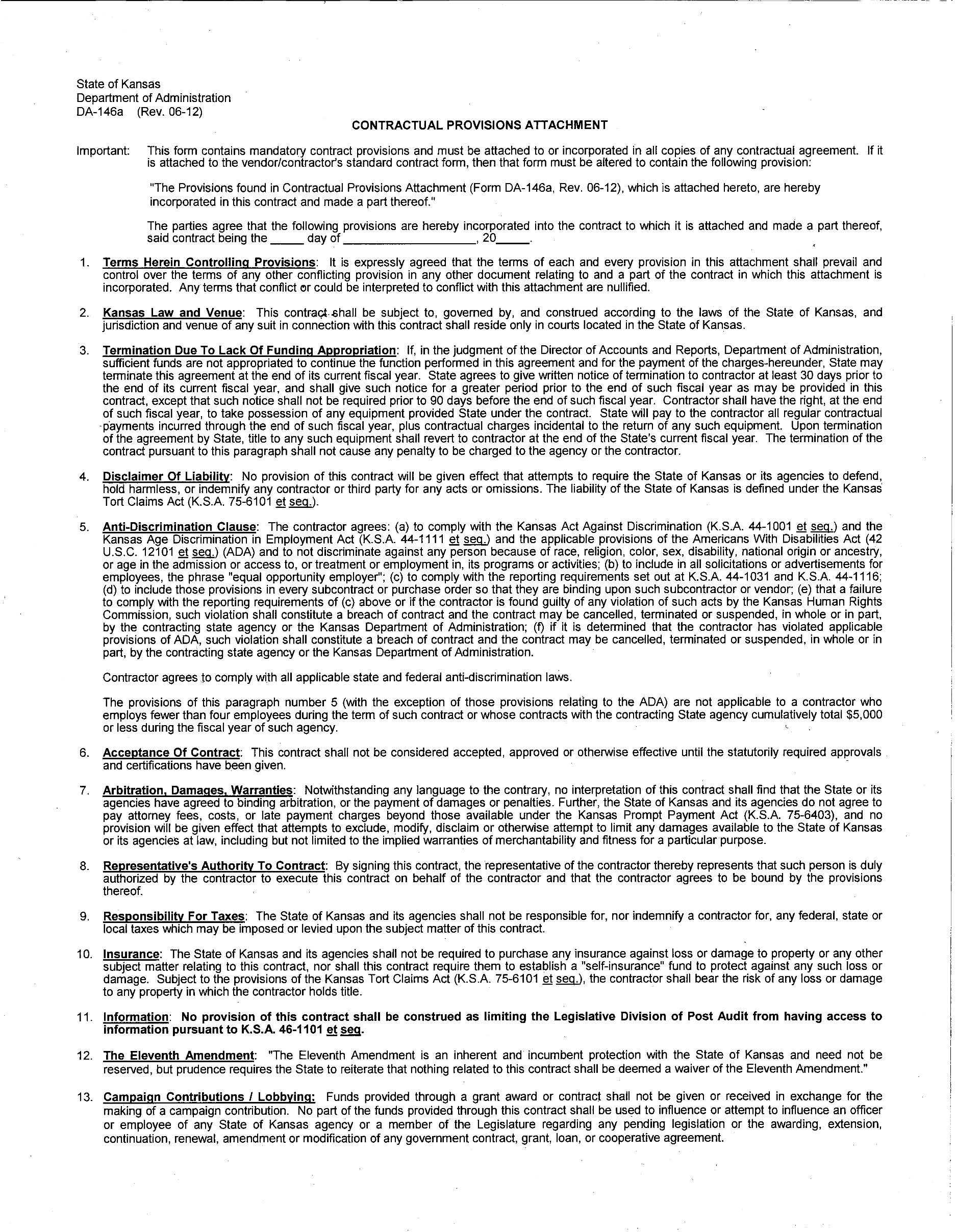 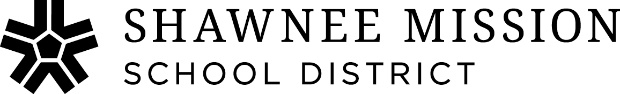 Return sealed envelope to:Shawnee Mission Unified SchoolsPurchasing Department8200 W. 71st StreetShawnee Mission, Kansas 66204ATTN:  BECKY COLLINSE-MAILED OR FAXED BIDS WILL NOT BE ACCEPTED.DATE:  October 11, 2019               BID NO.  19-034BID TITLE:  FOOD SERVICE EQUIPMENTBids will be accepted until and then publicly opened on:Date:   OCTOBER 24, 2019Day:    THURSDAYTime:   10:00 a.m. CSTTerms, conditions and specifications under which bids are requested are included.  Please review thoroughly.SHAWNEE MISSION PUBLIC SCHOOLSSHAWNEE MISSION PUBLIC SCHOOLSSHAWNEE MISSION PUBLIC SCHOOLS    ACCOUNTS PAYABLE SCHEDULE    ACCOUNTS PAYABLE SCHEDULE    ACCOUNTS PAYABLE SCHEDULESchoolPaymentsCut OffReleased10/18/201910/29/201911/15/201911/26/201912/6/201912/17/20191/3/20201/14/20201/17/20201/28/20202/14/20202/25/20203/6/20203/24/20204/17/20204/28/20205/14/20205/27/20206/12/20206/23/2020ItemQty.School LocationTotal Cost1.  Single Door Pass Thru RefrigeratorStainless steel front and doors.   Full size stainless steel doors, hinged on the left for cafeteria side and hinged on the right for the kitchen side. Top mounted refrigeration unit, total of 6 heavy duty epoxy wire adjustable shelves, at least 3” locking casters, self-closing doors, interior LED light, energy star rating, 120 volt power, exterior thermometer and cylinder lock, at least 9’ cord and plug to be able to plug the unit in at the ceiling, 3 years part and labor warranty, and at least 2 year compressor warranty. Standard operating temperature 34-38 degrees F. Overall:  26 - 29 1/2”W  X  38” D  X  84 1/4” H.  Delivery expected prior to 12/15/19.  Call Food Service office at least 2 days prior of delivery. (913) 993-9710.Pick up and haul off:  McCall pass thru refrigerator.  Model 2-2020PC; 115 voltApproved or equal:  Traulsen G10053-032Victory  RSA-1D-S1-PT1 eachShawnee Mission South High School5800 W. 107th St.Overland Park, KS  66212$________________Each Cost_________________Brand_________________ModelAnticipated Delivery Date:_________________2.  Milk CoolerSingle sided, stainless steel interior and exterior, CFC and HCFC free polyurethane insulation, flexible door gaskets, exterior digital thermometer on the top of the unit, cylinder lock & keys. Centrally located bottom floor drain, forced air refrigeration, dual evaporator, R290 refrigerant, heavy duty epoxy steel floor racks, 7” heavy duty casters with 2 locking.  Maintain continuous milk temperature between 36-38 degrees.   Overall: 38” X 63” x 54” holds 16 case capacity.  3 years parts and labor with additional 2 years compressor warranty.Delivery expected prior to 12/15/19.  Call Food Service office at least 2 days prior of delivery. (913) 993-9710.Approved or equal: Beverage Air SMF58HC-1-S1 eachComanche Elementary8200 Grant St.Overland Park KS  66204$_______________Each Cost_________________Brand_________________ModelAnticipated Delivery Date:_________________3.  Hot Water DispenserAtmospheric hot water dispenser, countertop design, 12-gallon capacity, automatic fill, push button portion control for 2, 3, or 4 quarter and manual dispensing button, low water cut-off, high temperature limit, electronic temperature control with digital display, stainless steel tank & base, 5000 watt heating element, removable shelf and 4” legs, 208 V.Include AWD-FILTER water filtration cartridge and 3’ rubber drain hose with 10’ ¼” inlet tubing.Delivery expected prior to 12/15/19.  Call Food Service office at least 2 days prior of delivery. (913) 993-9710.Approved or equal:Hatco #AWD – 12  1 eachMill Creek Elementary13951 W. 79th St. Lenexa, KS 66215$_______________Each Cost________________Brand________________ModelAnticipated Delivery Date:________________4.  MicrowaveStainless steel exterior and interior, grap and go door handle that drops down to become a shelf, accommodates 2 full size 4” tall steam table pans with covers, 8 programmable pads with 16 memory capability, 5 power levels, 2100 watts of cooking power, 30 amp, four magnetrons (top & bottom), UL and NSF listed.Delivery expected prior to 12/15/19.  Call Food Service office at least 2 days prior of delivery. (913) 993-9710.Approved or equal:Panasonic NE-21801 eachMill Creek Elementary13951 W. 79th St. Lenexa, KS 66215$_______________Each Cost_________________Brand_________________ModelAnticipated Delivery Date:_________________